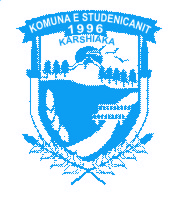 „ Buletini  zyrtar  i  Komunës    së    Studeniçanit ”„ Службен гласник на Општина Студеничани ”Бр.Nr.15-2019СтуденичаниStudeniçanDorëzuar deri te:					- Inspektorati shtetëror për vetëqeverisje lokale- ArhivaДоставено до:- Државен инспекторат за локална самоуправа- АрхиваPërpiloi: Zufer Iseni		                                        Kryetari i Këshillit – Претседател на СоветотИзготвил: Зуфер Исени	                                                                            Regaip Mustafa – Регаип Мустафа                                                                                                            _________________________________FLETORJA  ZYRTAREE   KOMUNËS  SË  STUDENIÇANITСЛУЖБЕН ГЛАСНИКНА ОПШТИНА СТУДЕНИЧАНИNr.15-2019Бр.15-2019STUDENIÇAN,NËNTOR 2019 V.СТУДЕНИЧАНИ , НОЕМВРИ 2019 ГОД.Shtyp  Shërbimi Profesionali Komunës së Studeniçanitwww.studenicani.gov.mkstudenican@studenicani.gov.mkKontakt Tel: 02-2724-005Издава стручна служба на Општина Студеничаниwww.studenicani.gov.mkstudenican@studenicani.gov.mkKонтакт тел: 02-2724-005PËRMBAJTJAVendim për ndryshim dhe plotësim të Buxhetit të Komunës së Studeniçanit për vitin 2019.Në bazë të nenit 50, paragrafi 1 pika 3 nga Ligji për vetëqeverisje lokale (G.Zyrtare e R.M. nr.05/02) dhe neni 47 paragrafi 1 dhe 2 nga Statuti i Komunës së Studeniçanit (B.Zyrtar i Komunës së Studeniçanit nr.10/2019 nga 2019), Kryetari i Komunës së Studeniçanit, sjell:A K T V E N D I MPër shpalljen e Vendimit për ndryshim dhe plotësim të Buxhetit të Komunës së Studeniçanit për vitin 2019,Shpallet Vendimi për ndryshim dhe plotësim të Buxhetit të Komunës së Studeniçanit për vitin 2019, miratuar në seancën e 15-të urgjente e Këshillit të Studeniçanit, e mbajtur me datën 14.11.2019 v.Nr. 09-265/312.03.2020KryetarAzem SadikiNë bazë të nenit 36 alinea 1 pika 2 të Ligjit për Vetëqeverisje lokale (Gz.Zyrtare e R.M nr. 05/2002) dhe në lidhje me nenin 34 të Ligjit për Buxhet (Gz.Zyrtare nr 64/2—5 4 /2008), Këshilli i Komunës së Studeniçanit në sencën me nr.15 – të e mbajtur me 14.11.2019 solli:V E N D I MPër ndryshim dhe plotësim – zgjerim të mjeteve në Buxhetin e Komunës së Studeniçanit për vitin 2019Neni 1Me këtë vendim bëhet ndryshimi në shpërndarjen e mjeteve në Buxhetin e Komunës së Studeniçanit për vitin 2019 edhe atë në këtë mënyrë:(Në shtesë Tabela – Rebalans)                 Neni 2Ky vendim hyn në fuqi nga dita e sjelljes dhe bëhet pjesë përbërëse e Buxhetit të Komunës për vitin 2019 ndërsa do të shpallet në “Buletini Zyrtar të Komunës së StudeniçanitNr.-08-929/3StudeniçanKëshilli i Komunës së Studeniçanit                                          Kryetar                                    Regaip MustafaСОДРЖИНАОдлука за измени и дополнување на Буџетот на Општина Студеничани за 2019 година.Врз основа на член 50, став 1, точка 3 од Законот за локална самоуправа ("Службен весник на РМ" број 05/02) и член 47 став 1 и 2  од Статутот на Општина Студеничани („Службен гласник на Општина Студеничани“ број 07/205 од 2005), Градоначалникот на Општина Студеничани, донесеР Е Ш Е Н И Еза објавување на Одлуката  за измени и дополнување на Буџетот на Опптина Студеничани за 2019 година         Се објавува Одлуката за измени и дополнување на Буџетот на Општина Студеничани за 2019 година, донесена на 15-та итна  седница на Советот на Студеничани, одржана на ден 14.11.2019 година.Број. 09-265/3 12.03.2020                                                                                                Градоначалник     Азем СадикиВрз основа на член 36 став 1 точка 2 од Законот за локална самоуправа (Сл.Весник на Р.М бр. 05/2002), а во врска со член 34 од Законот за Буџетите (Сл.Весник на Р.М бр. 64/2005, 2008), Советот на Општина Студеничани на 15-та седница одржана на 14.11.2019 ја донесе следната одлука:О Д Л У К А За измени и дополнување  на средствата на Буџетот на Општина Студеничани за 2019 годинаЧлен 1Со оваа одлука се врши измени и доплолнување  на средства во Буџетот на Општина Студеничани за 2019 година на следниот начин:                                                        (Во прилог табелата)Член 2     Ова        одлука влегува во сила од денот на објавувањето во Службе      Службен  гласник на Општина Студеничани и останува               составе       составен дел на Буџетот на Општината за 2019 годинаБр. 08-929/3СтуденичаниСоветот на Општина Студеничани                                  Председател                                                  Регаип Мустафа